WORKING EXPERIENCE:CORAL HOTEL- ALARESHSous chefLael RestaurantApril2013 till October 2015ALARESH EgyptKHALIDIA CONTINENTS HOTELChef DepartieLbalma RestaurantMay 2010 till Feb 2013Dubai, UAEGOLDEN TULIP HOTEL-AL BARSHAChef DepartieMOOD RestaurantOctober 2007 till April 2010AL KHALEEJ GROUP OF HOTELS****Demi chef Escopa RestaurantJuly 2005 till June 2007CORAL HOTEL -SHARM AL SHEIKHCommi 1Ala Al Mashi RestaurantMarch 2002 till May 2005CORAL HOTEL- ALARESHCommi 2Alpandi RestaurantApril 1999 till March 2002HILTON HOTEL- CAIROCommi 3May1996 till April1999   JOB DESCRIPTION:Prepare daily plate menu (Arabic Food).Prepare daily plate menu (Italian Food).                                                                                                                    Prepare “Open Buffet” for International & Oriental Prepare  sandwiches(Fast food)Prepare daily plate menu  (Greek food)Prepare daily plate menu (Mexican food)Inventory of supplies (Food Storage)Know how to estimate food costEnsure proper hygiene in kitchen areaSupervise co-workers in kitchenEDUCATIONAL BACKGROUND:                                                                                                                                                                 Diploma in Hotel and Tourism May 1996- Cairo, EgyptTRAINING EXPERIENCE:                                                                                                                                                                 Hilton Hotel –Cairo, EgyptExtensive training in the kitchen department.SPECIAL SKILLS AND PERSONAL QUALITIES: Knowledgeable basic ComputerInternet browsingHighly responsibleCreative & able to work under pressureGood team leaderLANGUAGE SPOKEN: Arabic – Mother TongueEnglish –Reading, Writing, Speaking (good)Personal Data:                                                                                                                                                                 Civil Status	:	MarriedNationality		:	EgyptianGender		:	MaleAge			:	34Date of Birth	:	February 07, 1980Place of Birth	:	Egypt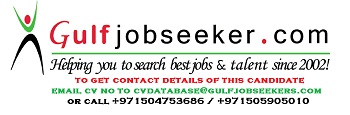 Gulfjobseeker.com CV No: 1490520